Publicado en Madrid el 20/03/2024 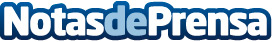 BaRRa de Pintxos abre un restaurante en El Corte Inglés de San José de ValderasEs el tercer local que la cadena pone en marcha en esta gran superficie, que se suma a los que ya tiene operativos en Sanchinarro y El Bercial. Con esta apertura en la localidad madrileña de Alcorcón, el Grupo refuerza su presencia en la Comunidad de Madrid y alcanza los 16 establecimientos abiertos en EspañaDatos de contacto:Juan Carlos Martín JiménezDepartamento de Comunicación607999866Nota de prensa publicada en: https://www.notasdeprensa.es/barra-de-pintxos-abre-un-restaurante-en-el Categorias: Nacional Franquicias Gastronomía Madrid Emprendedores Restauración http://www.notasdeprensa.es